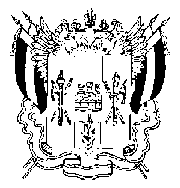 ТЕРРИТОРИАЛЬНАЯ ИЗБИРАТЕЛЬНАЯ КОМИССИЯГ. ТАГАНРОГАПОСТАНОВЛЕНИЕ16 мая 2019 г.									№ 125-2г. ТаганрогО дополнительном зачислении в резерв составов участковых комиссий города Таганрога На основании пункта 9 статьи 26 Федерального закона от 12.06.2002 
№ 67-ФЗ «Об основных гарантиях избирательных прав и права на участие в референдуме граждан Российской Федерации», пункта 22 Порядка формирования резерва составов участковых комиссий и назначения нового члена участковой комиссии из резерва составов участковых комиссий, утвержденного постановлением Центральной избирательной комиссии Российской Федерации от 05.12.2012 № 152/1137-6, постановления Избирательной комиссии Ростовской области от 24.05.2018 № 38-9
«О возложении полномочий по формированию резерва составов участковых комиссий на территориальные избирательные комиссии», постановлением Территориальной избирательной комиссии города Таганрога от 29.03.2019г № 124-7 «О сборе предложений для дополнительного зачисления в резерв составов участковых комиссий на территории города Таганрога» Территориальная избирательная комиссия ПОСТАНОВЛЯЕТ:1. Зачислить в резерв составов участковых комиссий города Таганрога лиц согласно прилагаемому списку.2. Разместить настоящее постановление на сайте Территориальной избирательной комиссии города Таганрога в информационно-телекоммуникационной сети «Интернет».3. Контроль над исполнением настоящего Постановления возложить на секретаря Территориальной избирательной комиссии города Таганрога 
Т.А. Токареву.Председатель комиссии						М.А. ДмитриевСекретарь комиссии							Т.А. ТокареваПриложение  к постановлению ТИК г. Таганрогаот .05.2019г № 125-2Список кандидатур, предлагаемых для зачисления в резерв составовучастковых комиссий города Таганрога Ростовской областиСекретарь комиссии							Т.А. Токарева	№ п/пФамилия, имя, отчествоНаименованиесубъекта выдвиженияОчередность назначения, указанная политической партиейБаранникова
Наталья СергеевнаТаганрогское местное отделение Ростовского регионального отделения Всероссийской политической партии «ЕДИНАЯ РОССИЯ»Безус
Галина АнатольевнаТаганрогское местное отделение Ростовского регионального отделения Всероссийской политической партии «ЕДИНАЯ РОССИЯ»Белик
Андрей АндреевичСобрание
избирателей по месту работыБлюм
Галина ПавловнаСобрание
избирателей по месту работыБобрикова
Аксинья ИвановнаТаганрогское местное отделение Ростовского регионального отделения Политической партии ЛДПР - Либерально-демократическая партия РоссииБобылева
Татьяна АлексеевнаСобрание
избирателей по месту жительстваБорзенко
Анастасия  ЮрьевнаСобрание
избирателей по месту работыБурцева
Елена ВикторовнаСобрание
избирателей по месту жительстваВасильева
Дарья ДмитриевнаТаганрогское местное отделение Ростовского регионального отделения Политической партии ЛДПР - Либерально-демократическая партия РоссииВащенко
Елена АлександровнаСобрание
избирателей по месту работыГригорьева
Татьяна НиколаевнаСобрание
избирателей по месту жительстваДребезов
Андрей ЮрьевичТаганрогское местное отделение Ростовского регионального отделения Политической партии ЛДПР - Либерально-демократическая партия РоссииДроздов
Игорь ВикторовичСобрание
избирателей по месту работыЕмельяненко
Светлана АлександровнаТаганрогское местное отделение Ростовского регионального отделения Всероссийской политической партии «ЕДИНАЯ РОССИЯ»Жукова
Ольга АлександровнаСобрание
избирателей по месту работыЖура
Нина ОлеговнаСобрание
избирателей по месту работыЖуромская
Оксана НиколаевнаСобрание
избирателей по месту жительстваЗагорулько
Юлия ВикторовнаСобрание
избирателей по месту работыЗлобин
Игорь ВикторовичСобрание
избирателей по месту работыЗуева 
Елена ГеннадьевнаСобрание
избирателей по месту работыИваненко
Алена ОлеговнаТаганрогское местное отделение Ростовского регионального отделения Политической партии ЛДПР - Либерально-демократическая партия РоссииИванес
Анастасия  ВикторовнаСобрание
избирателей по месту работыИсаева
Елена НиколаевнаСобрание
избирателей по месту работыКаленик
Галина ВладимировнаМестное отделение в г. Таганроге Ростовского регионального отделения политической партии «Российская объединенная демократическая партия «ЯБЛОКО»Касаткина
Дарья ВалерьевнаСобрание
избирателей по месту работыКислякова
Ольга ЛеонидовнаСобрание
избирателей по месту работыКокунькова
Мария  АндреевнаТаганрогское местное отделение Ростовского регионального отделения Всероссийской политической партии «ЕДИНАЯ РОССИЯ»Колесникова
Светлана ВасильевнаСобрание
избирателей по месту работыКрутецкая
Екатерина ВикторовнаСобрание
избирателей по месту работыМацюк
Анатолий ПетровичСобрание
избирателей по месту работыНенашкина
Анна АндреевнаТаганрогское местное отделение Ростовского регионального отделения Всероссийской политической партии «ЕДИНАЯ РОССИЯ»Неупокоева
Юлия ВладиславовнаСобрание
избирателей по месту работыПавленко
Татьяна ВладиславовнаСобрание
избирателей по месту работыСараева
Юлия АлексеевнаСобрание
избирателей по месту работыСеменихин
Андрей ОлеговичСобрание
избирателей по месту работыСиренко
Ирина АлександровнаСобрание
избирателей по месту работыСологубов
Валерий НиколаевичСобрание
избирателей по месту жительстваСорокина
Ольга ВладимировнаСобрание
избирателей по месту работыХлыстова
Марина СергеевнаСобрание
избирателей по месту работыЧерникова
Александра ГеннадьевнаСобрание
избирателей по месту работыШведенко
Наталья ВикторовнаТаганрогское местное отделение Ростовского регионального отделения Политической партии ЛДПР - Либерально-демократическая партия РоссииШуваева
Елена ВладимировнаСобрание
избирателей по месту работыЯценко
Анастасия  МихайловнаСобрание
избирателей по месту работы